1. Маја има 3 лутке, а Весна 4 лутке више. Колико лутки има Весна?А. 10Б. 6В. 72. На дрвету је 15 птица. Одлетело је 6. Колико је птица остало на дрвету?А. 7Б. 6В. 93. У једном гнезду су 3 јаја, а у другом 8. Колико је јаја укупно?А. 15Б. 9В. 114. Који број је за 4 мањи од броја 9?______________________________5. У фрижидеру има 3 крушке, 7 банана и 5 јабука. Банана има више него јабука за:А. 5Б. 3В. 26. Који број недостаје у празном пољу?A. 2Б. 4В. 3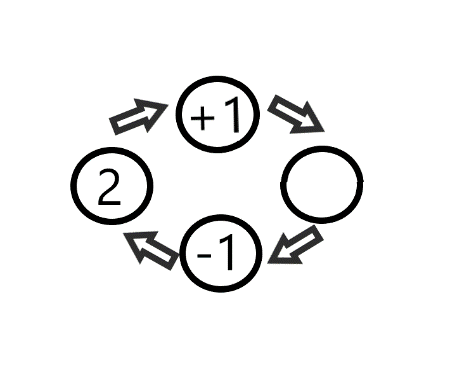 7. Који број треба уписати на линији да би једнакост била тачна: ____+1=5?А. 3Б. 2В. 48. Упиши непознати сабирак: 2+___=10.А. 6Б. 4В. 89. Аца је купио лизалицу. Имао је 20 динара, а лизалица кошта 15. Колики је Ацин кусур?____________________________________10. Збир се _____ променити ако сабирци промене места.А. ХоћеБ. Неће11. Милан је замислио један број. Када га умањиш за 7, добићеш број 3. Који број је Милан замислио?А. 11Б. 10В. 1512. Колико кованица од 2 динара вреди новчаница од 10 динара?А. 5Б. 4В. 213. Број 15 се пише речима:А. ПетнестБ. ПетнаестВ. Петнес14. Колико десетица има број 15?_____________________________15. Бројеви 15, 12, 17, 9, 13, 5 и 7 записани од најмањег ка највећем су:А. 7, 5, 9, 12, 13, 17 и 15Б. 5, 7, 9, 12, 13, 15 и 17В. 7, 5, 9, 12, 17, 13 и 1516. Упиши >, < или =: 1Д 5Ј __ 15Ј.__________________17. Упиши >, < или =: 1Д 4Ј __ 11Ј.__________________